ЧЕРКАСЬКА МІСЬКА РАДА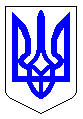 ЧЕРКАСЬКА МІСЬКА РАДАВИКОНАВЧИЙ КОМІТЕТРІШЕННЯВід 14.09.2021 № 932Про затвердження акту прийому – передачі на баланс КПТМ «Черкаситеплокомуненерго» мереж теплопостачання та гарячого водопостачаннядо житлових будинківНа виконання рішення Черкаської міської ради від 29.07.2021 № 8-32 «Про передачу у власність територіальної громади міста Черкаси зовнішніх інженерних мереж теплопостачання та гарячого водопостачання до житлових будинків», розглянувши акт прийому-передачі на баланс КПТМ «Черкаситеплокомуненерго» мереж теплопостачання та гарячого водопостачання до житлових будинків, відповідно до ст. 29 Закону України «Про місцеве самоврядування в Україні», виконавчий комітет Черкаської міської ради ВИРІШИВ:          1. Затвердити акт прийому-передачі на баланс комунального підприємства теплових мереж «Черкаситеплокомуненерго» Черкаської міської ради мереж теплопостачання та гарячого водопостачання до житлових будинків (додається).2. Контроль за виконанням рішення покласти на директора департаменту економіки та розвитку Черкаської міської ради Удод І.І.Міський голова 								А.В. БондаренкоЗАТВЕРДЖЕНОрішення виконавчогокомітету Черкаської міськоїради від _______    №_____АКТ прийому-передачі на баланс КПТМ «Черкаситеплокомуненерго» мереж теплопостачання та гарячого водопостачання до житлових будинків27 серпня 2021р.							                            м. Черкаси             Відповідно до рішення Черкаської міської ради від 29.07.2021 № 8-32 «Про передачу у власність територіальної громади міста Черкаси зовнішніх інженерних мереж теплопостачання та гарячого водопостачання до житлових будинків» і рішення виконавчого комітету від 31.08.2021 № 873 «Про утворення комісії для прийому-передачі на баланс КПТМ «Черкаситеплокомуненерго» мереж теплопостачання та гарячого водопостачання до житлових будинків» комісія у складі представників:Голова комісії:Тищенко С.О. – перший заступник міського голови з питань діяльності виконавчих органів ради.Члени комісії:Гордієнко Я.М. – заступник начальника управління – начальник відділу обліку комунального майна управління власністю департаменту економіки та розвитку Черкаської міської ради;Джулай М.В. – головний інженер КПТМ «Черкаситеплокомуненерго»;Братко В.В. – головний бухгалтер КПТМ «Черкаситеплокомуненерго»;Кирнасовський І.О. – начальник виробничо-технічної служби КПТМ «Черкаситеплокомуненерго»;Дубина С.М. – начальник служби транспортування теплової енергії КПТМ «Черкаситеплокомуненерго»;Боровий В.П. -  начальник дільниці № 7 КПТМ «Черкаситеплокомуненерго»;Рудак І.М. – начальник дільниці № 8 КПТМ «Черкаситеплокомуненерго»;Кудін С.М. – начальник дільниці № 9 КПТМ «Черкаситеплокомуненерго», провели роботу по прийому-передачі мереж теплопостачання до житлових будинків та встановили:Загальні відомостіМережі теплопостачання, гарячого водопостачання зношені, прокладені канальним способом в мінераловатній ізоляції та залізобетонних лотках:Відображене в акті прийнято:Голова комісії:								С.О. ТищенкоЧлени комісії:								Я.М. ГордієнкоМ.В. ДжулайВ.В. БраткоІ.О. КирнасовськийС.М. ДубинаВ.П. БоровийІ.М. Рудак С.М. Кудін№ п/пАдреса мереж теплопостачання та гарячого водопостачання, діаметр труб та їх протяжність.Вартість інженерної мережі, грн. 1231Теплова мережа та мережа гарячого водопостачання  від ТК-35-4А2 до житлового будинку по вул. Надпільна, 342 в м. Черкаси, загальна протяжність – 14 пог. м в однотрубному вимірі:                       Т1 діаметр 89 – 14 пог.м  Т2 діаметр 89 – 14 пог.м                        Т3 діаметр 89 – 14 пог. м  Т4 діаметр 57 – 14 пог. м20830,002Теплова мережа від ТК-28-4А16 до житлового будинку по вул. Добровольського, 3/1 в м. Черкаси,загальна протяжність – 37 пог. м в двотрубному вимірі:                        Т1 діаметр 76 – 37 пог. м Т2 діаметр 76 – 37 пог. м34430,003Теплова мережа від ТК-28-4А15 (1 ввід) та від              ТК-28-4А17 (2 ввід) до житлового будинку по вул. Добровольського, 3 в м. Черкаси, загальна протяжність:                         1 ввід – 3 пог.м. в двотрубному вимірі,                         2 ввід – 25 пог.м. в двотрубному вимірі.По діаметрах: 1 ввід Т1 діаметр 57 – 3 пог.м Т2 діаметр 57 – 3 пог. м                                  2 ввід Т1 діаметр 57 – 25 пог. м Т2 діаметр 57 – 25 пог. м23635,004Теплова мережа від ТК-105-Ц29-А13 до житлового будинку по вул. Пацаєва, 18 в м. Черкаси,Загальна протяжність – 25 пог.м. в двотрубному вимірі:                         Т1 діаметр 57 – 25 пог.м Т2 діаметр 57- 25 пог.м19070,005Теплова мережа від ТК-28-4-А10 до ТК-28-4-А12 біля житлового будинку по вул. С. Амброса, 96/3 та від ТК-28-4-А10 до житлового будинку по вул. С. Амброса, 98 в м. Черкаси, загальна протяжність  - 65 пог.м. в двотрубному вимірі:                            Т1 діаметр 57 – 11 пог. м    Т2 діаметр 57 – 11 пог. м                                        Т1 діаметр 76 - 38 пог.м      Т2 діаметр 76 - 38 пог.м                                        Т1 діаметр 108 - 16 пог.м      Т2 діаметр 108- 16 пог.м                                                                                                                                                                                                                                                                                                                                                                                                                                                                                               56450,006Теплова мережа та мережа гарячого водопостачання від ЦТП по вул. Пацаєва, 26 до житлового будинку по вул. Пацаєва, 26 в м. Черкаси,Загальна протяжність – 51 пог.м в двотрубному вимірі:                           Т1 діаметром 89 – 51 пог. м Т2 діаметром 89 – 51 пог. м                           Т3 діаметром 76 – 51 пог. м Т4 діаметром 57 – 51 пог. м72055,007Теплова мережа ТК-105-Ц29-А8 до житлового будинку по вул. Гетьмана Сагайдачного, 251 в м. Черкаси,Загальна протяжність – 35 пог. м в двотрубному вимірі:                            Т1 діаметр 57 – 35 пог. м    Т2 діаметр 57 – 35 пог. м                       26690,008Теплова мережа та мережа гарячого водопостачання від  житлового будинку по вул. Новопричистенській, 35 до житлового будинку по вул. Гоголя, 460 в  м. Черкаси,Загальна протяжність – 116 пог. м в двотрубному вимірі:                        Т1 діаметром 76 – 116 пог. м Т2 діаметром 76 – 116 пог. м                        Т3 діаметром 76 – 116 пог. м Т4 діаметром 57 – 116 пог. м167495,009Теплова мережа та мережа гарячого водопостачання від ТК-82-10-3 до житлового будинку по вул. Смілянській, 128 в  м. Черкаси,Загальна протяжність – 17 пог. м в двотрубному вимірі:                        Т1 діаметром 114 – 17 пог. м Т2 діаметром 114 – 17 пог. м                        Т3 діаметром 114 – 17 пог. м Т4 діаметром 89 – 17 пог. м31580,00